JUEGO DE PISTAS LA GRANJA DE SAN ILDEFONSO OCT 2016INSTRUCCIONES GENERALES¡Bienvenidos al Juego de Pistas “Palacio de la Granja Oct 2016”!Este es uno de los juegos con más tradición de los Scouts y hoy lo vamos a hacer siguiendo la modalidad original del mismo: la persecución.Significa esto que el primer grupo sale en persecución mía que voy dejando pistas y mensajes por donde voy pasando teniendo como objetivo encontrarme, el segundo grupo saldrá 10 min después siguiendo las mismas pistas con el objetivo de encontrar el primero, y así sucesivamente hasta el último que deberá ir borrando las pistas y recogiendo los mensajes que encuentre.Es importante precisar que no se gana por ver al grupo anterior, sino por llegar a coincidir con este en la misma misión al mismo tiempo. Si un equipo llega a pillar al anterior, es decir llega al mismo lugar para ejecutar la misma tarea al mismo tiempo, ganará una bonificación de puntos. A partir de ahí se juntarán ambos equipos hasta el final del juego.Cada pista conduce a otra y cada mensaje nos da una tarea que hay que realizar. El grupo no puede avanzar en la búsqueda de nuevas pistas, hasta que no hay cumplido la tarea encomendada o, en caso de no saber hacerlo, transcurridos 3 minutos de haber leído la tarea.Al leer un mensaje el grupo debe hacer una fotografía con el móvil al mismo y volver a dejarlo exactamente igual a como lo encontróAl final del juego, cada grupo deberá enseñar las fotografías de los mensajes vistos así como su respuesta cuando corresponda, penalizándose las que no se hayan visto o realizado.Este es un juego de pistas y no una carrera, por lo tanto, ESTÁ PROHIBIDO CORRER, se recomienda caminar rápido, no obstante. La forma de avanzar rápido es encontrar las pistas y ejecutar las tareas rápidamente.Este es un tipo de juego apropiado solamente para personas que actúen como lo hacen los Scouts – que saben cómo jugar sin hacer trampas –MATERIAL NECESARIO PARA CADA GRUPO1 Teléfono móvil o cámara fotográfica1 brújula1 bloc o cuaderno1 lápiz o bolígrafo1 copia de la hoja con las pistas scouts1 copia de estas instrucciones generalesMENSAJE Nº 1 TAREA Nº 1Encontrar el comienzo de pista, Está en las coordenadas siguientes:40° 53’ 49,35’’ N4° 0’ 20,54’’ OO Buscar dentro de un radio de 200 metros de la verja de entrada a los jardines del Palacio Real.MENSAJE Nº 2Enhorabuena por encontrarme. Después de leerme y fotografiarme, por favor, dejadme exactamente en el lugar y posición en la que estaba cuando me habéis encontrado.Bienvenidos al Bosque de la Melancolía. Se sabe que el Rey Felipe V, quien mandó construir estos jardines y Palacio, padeció toda su vida de trastorno bipolar. De este hecho, con toda probabilidad proviene el nombre.TAREA Nº 2¿En qué consiste, en grandes rasgos, el trastorno bipolar? ¿A qué porcentaje aproximado de población afecta hoy en día?MENSAJE Nº 3Enhorabuena por encontrarme. Después de leerme y fotografiarme, por favor, dejadme exactamente en el lugar y posición en la que estaba cuando me habéis encontrado.Estáis en las proximidades de la Fuente de los Baños de Diana, una de las fuentes más suntuosas de estos jardines, un verdadero espectáculo sobre todo cuando se ve en funcionamiento. Cuentan que cuando Felipe V la vio en funcionamiento por primera vez comentó: “ tres minutos me diviertes y tres millones me cuestas”TAREA nº 3Seguro que no os cuesta nada apuntar el significado de cada una de las partes de nuestra querida flor de lis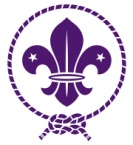 MENSAJE Nº 4Enhorabuena por encontrarme. Después de leerme y fotografiarme, por favor, dejadme exactamente en el lugar y posición en la que estaba cuando me habéis encontrado.Desde el centro de esta plaza llamada de las 8 calles, parece un sitio perfecto para practicar un poquito con la brújulaTAREA Nº 4Desde el punto más central posible de esta plaza deberá empezar vuestra ruta consistente en:Con un rumbo de 88° caminar 160 metros hasta llegar a un punto donde debéis trazar un nuevo..rumbo de 129°, por el que debéis avanzar 500 metrosMENSAJE Nº5Enhorabuena por encontrarme. Después de leerme y fotografiarme, por favor, dejadme exactamente en el lugar y posición en la que estaba cuando me habéis encontrado.Si todo ha ido bien hasta ahora debéis estar caminando por la orilla Noroeste de un bonito estanque con nombre algo ambicioso para su tamaño: El MarTAREA Nº 5En la zona central de esta orilla Noroeste deberán existir varios puntos desde donde es fácil contemplar la cumbre más alta de la Sierra de Guadarrama: El Peñalara con sus 2428 metros de altura. Imaginemos que estáis preparando un juego de orientación para vuestras patrullas con una prueba en la que deban salir de un punto concreto de esta orilla e ir en “raid francés” hasta el Peñalara.¿Qué rumbo deberían seguir?Por cierto, ¿y esto del “Raid Francés”, de qué va? MENSAJE Nº 6Enhorabuena por encontrarme. Después de leerme y fotografiarme, por favor, dejadme exactamente en el lugar y posición en la que estaba cuando me habéis encontrado.Habéis llegado al Parterre de Andrómeda y aquí al lado están las fuentes del mismo nombre Andrómeda. Si el día está bonito debéis estar contemplado bonitas vistas del Palacio RealHablemos un poco de astronomía y de mitología. Como todo el mundo sabe Andrómeda es la galaxia más cercana a la nuestra, la Vía Láctea. Pero también se llama Andrómeda a una constelación boreal, esta es la que nos interesa ahora.Los antiguos griegos localizaron a esta constelación muy cerca de su amor y un poco al Sur de la de su madre.TAREA Nº6Nombres del amor de Andrómeda y de su madre que dieron lugar a sus correspondientes constelaciones.¿Por qué todo Scout debe conocer la localización de estas constelaciones? ¿Qué tiene de práctico este conocimiento?MENSAJE Nº7Enhorabuena por encontrarme. Después de leerme y fotografiarme, por favor, dejadme exactamente en el lugar y posición en la que estaba cuando me habéis encontrado.Espero que las pistas que os dejé os hayan ayudado a no andar más de lo necesario para salir del laberinto. Habéis llegado a la Huerta de El Potosí. El Potosí es una ciudad de Bolivia, me pregunto por qué Felipe V habrá dedicado un trozo de su glorioso jardín a una pequeña ciudad boliviana….Bueno esta pregunta es demasiado fácil para un grupo de responsables. Elevemos un poquito el nivelTAREA nº7Ya falta poco para que me encontréis. Cuando esto suceda me gustaría escuchar una explicación coherente de la relación entre El Potosí y la decadencia del Impero Español. Para eso sugiero que combinéis conocimientos, sin duda existentes en el grupo, sobre Historia, Macroeconomía  y una fuerte dosis de sentido común.MENSAJE Nº 8Enhorabuena por encontrarme. Después de leerme y fotografiarme, por favor, dejadme exactamente en el lugar y posición en la que estaba cuando me habéis encontrado.¡¡¡MUY BIEN!!! HABÉIS LLEGADO AL FINAL DEL JUEGOTan solo os queda encontrarme. Para eso deberéis salir de los jardines por donde entrasteis y bajar por la calle donde se encuentran los árboles gigantesTAREA ÚLTIMALa más sencilla de todas: ¡encontrarme!¿Dónde voy a estar a estas horas después de haber hecho todo este recorrido?